Offene Fragen  Vollausbildung
„Bargeldlose Zahlung“
Aufgabe: Bitte bearbeiten Sie anhand der Wortwolke die nachfolgenden Aufgaben: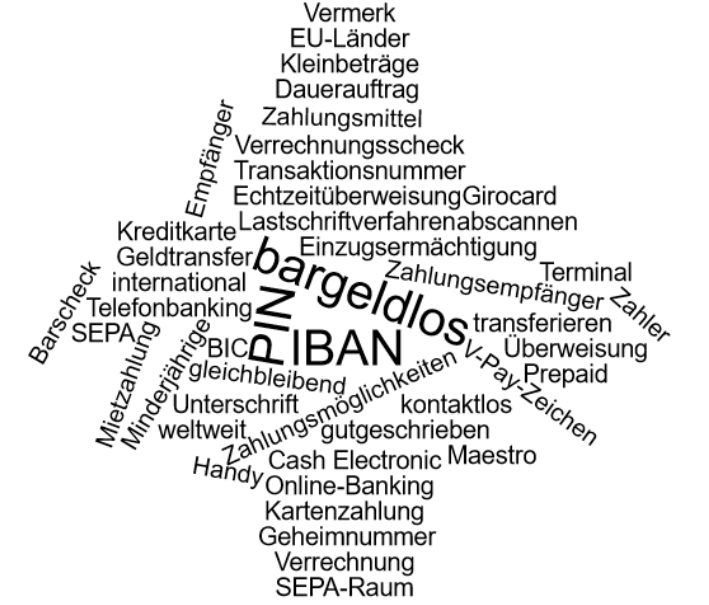 Bitte nennen Sie mindestens 5 Arten der bargeldlosen Zahlung.
_____________________________________________________________________
_____________________________________________________________________
_____________________________________________________________________
_____________________________________________________________________
Was ist eine Überweisung?
_____________________________________________________________________
_____________________________________________________________________
_____________________________________________________________________
_____________________________________________________________________
Was ist ein Lastschriftverfahren?
_____________________________________________________________________
_____________________________________________________________________
_____________________________________________________________________
_____________________________________________________________________
Was ist ein Dauerauftrag?
_____________________________________________________________________
_____________________________________________________________________
_____________________________________________________________________
_____________________________________________________________________
Bitte beschreiben Sie den Unterschied zwischen einem Lastschriftverfahren und einem Dauerauftrag.
_____________________________________________________________________
_____________________________________________________________________
_____________________________________________________________________
_____________________________________________________________________
Wozu dient ein Verrechnungsscheck?
_____________________________________________________________________
_____________________________________________________________________
_____________________________________________________________________
_____________________________________________________________________

Welche Angaben muss ein Verrechnungsscheck enthalten?
_____________________________________________________________________
_____________________________________________________________________
_____________________________________________________________________
_____________________________________________________________________
Was bedeutet die Abkürzung „SEPA“?
_____________________________________________________________________
_____________________________________________________________________
_____________________________________________________________________
_____________________________________________________________________
Was ist ein „IBAN“?
_____________________________________________________________________
_____________________________________________________________________
_____________________________________________________________________
_____________________________________________________________________
Wodurch unterscheidet sich eine Kreditkarte von einer Girokarte?
_____________________________________________________________________
_____________________________________________________________________
_____________________________________________________________________
_____________________________________________________________________
Bitte führen Sie aus, welche Möglichkeiten es gibt, mit der Girokarte außerhalb Deutschlands zu bezahlen.
_____________________________________________________________________
_____________________________________________________________________
_____________________________________________________________________
_____________________________________________________________________
_____________________________________________________________________
Bitte nennen Sie mindestens drei moderne digitale Zahlungsmöglichkeiten und beschreiben Sie deren Vorteile._____________________________________________________________________
_____________________________________________________________________
_____________________________________________________________________
_____________________________________________________________________
